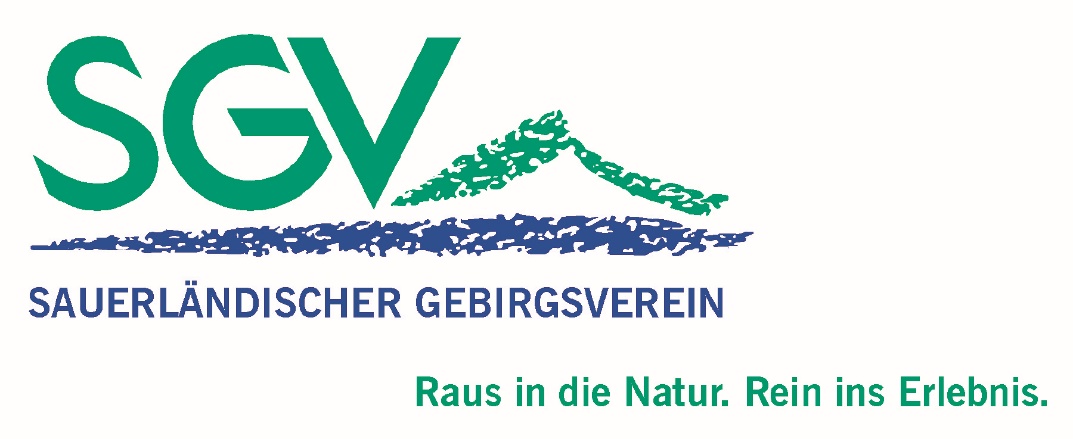 Sauerländischer GebirgsvereinAbteilung Langenfeld/Monheim e.V.Hier können Sie Mitglied werden !!Bitte dieses Doppelblatt dem Heft entnehmen, entsprechend ausfüllen,an den erforderlichen Stellen unterschreibenund mit der Post an unsere Geschäftsstelle senden:SGV-Abt. Langenfeld/Monheim e.V.Tannenweg 13D-40764 LangenfeldAn SGV-Abt. Langenfeld/Monheim e.V.Tannenweg13, 40764 LangenfeldBeitrittserklärungHiermit erkläre ich/wir meinen/unseren Beitritt zum Sauerländischen Gebirgsverein Abteilung Langenfeld/Monheim e.V. und erkenne(n) die Satzung des SGV (unter www.sgv.de einsehbar) und die Satzung der SGV-Abteilung Langenfeld/Monheim e.V. (unter sgv-langenfeld-monheim.de einsehbar) für mich/uns rechtsverbindlich an.Die Teilnahme an den Veranstaltungen des Vereins erfolgt, unter Verzicht auf sämtliche etwaige Schadensersatzansprüche gegen den Verein und seine Organe,  auf eigene Gefahr. Für Mitglieder des SGV besteht eine kombinierte Haftpflicht- und Unfallversicherung.Der Jahresbeitrag beträgt 33,00 € für Vollmitglieder und 17,55 € für Partner und Familienmitglieder ab 18 Jahren, sowie 11,55 € für Jugendliche zwischen 14-17 Jahren. Der Jahresbeitrag ist jeweils zum Beginn des Jahres fällig und spätestens zum 31. März zu zahlen.Bankverbindung: 	Empfänger 	SGV-Abt. Langenfeld/Monheim e.V.	IBAN	DE07 3755 1780 0000 1060 70	BIC	WELADED1LAFVorname, Name * : ____________________________________________________Geburtsdatum *: ______________________________________________________Straße, PLZ, Ort *: ____________________________________________________Telefonnummer: ______________________________________________________Email: _______________________________________________________________Ort, Datum, Unterschrift * ______________________________________________(* Pflichtfelder)		    (bei Minderjährigen Unterschrift des gesetzlichen Vertreters)Daten weiterer Familienmitglieder:Bitte die Summe der Beiträge für alle Personen in das SEPA-Lastschriftmandat eintragen.SEPA-LastschriftmandatGläubiger-Identifikationsnummer: ________________________________________Mandatsreferenz: _______________________________(wird vom Verein ausgefüllt)Ich ermächtige/Wir ermächtigen die SGV-Abteilung Langenfeld/Monheim e.V. jährlich wiederkehrende Zahlungen in Höhe von z.Z. __________________ Eurovon meinem Konto mittels Lastschrift einzuziehen.Zugleich weise ich/weisen wir unser Kreditinstitut an, die von der SGV-Abteilung Langenfeld/Monheim e.V. auf mein/unser Konto gezogenen Lastschriften einzulösen.Die Kontobelastung (Fälligkeitstermin) des o.g. Betrages erfolgt Anfang Februar eines jeden Jahres.Hinweis: Ich kann innerhalb von 8 Wochen, beginnend mit dem Belastungsdatum, die Erstattung des belasteten Betrages verlangen. Es gelten dabei die mit meinem Kreditinstitut vereinbarten Bedingungen.Konto-Inhaber: _________________________________________________________Kreditinstitut: __________________________________________________________IBAN: DE_____________________________________________________________BIC: _________________________________________________________________Die Daten werden zur Vereinsverwaltung auf elektronischen Datenträgern während der Mitgliedschaft gespeichert.Ort, Datum: ____________________________________________________________Unterschrift: ___________________________________________________________	(bei Minderjährigen Unterschrift des gesetzlichen Vertreters**)**= bei Minderjährigen ist die Unterschrift des/r Erziehungsberechtigten zwingend erforderlich. Mit der Unterschrift erklärt/en sich der/die Erziehungsberechtigte/n bereit, die Beitragszahlung bis zur Volljährigkeit des Kindes zu übernehmen.Einwilligungserklärung und Datenschutzerklärung gem. EU DSGVODamit Sie auch in Zukunft genau wissen, wie wir mit Ihren Daten umgehen und sie benutzen, haben wir Ihnen nachfolgend unsere Datenschutzhinweise als Kurzfassung aufgeführt. Die vollständigen Angaben finden Sie auf der WEB-Seite des SGV: https://sgv.de/datenschutz-sgv.html. Sollten Sie Fragen hierzu haben, kommen Sie gerne auf uns zu, wir beantwortet sie Ihnen gerne!Die von Ihnen bei Ihrem Beitritt angegebenen personenbezogenen Daten (Name, Adresse, Geburtsdatum sowie ggf. Telefonnummer und E-Mail-Adresse) sowie weitere Daten, die im Laufe Ihrer Mitgliedschaft anfallen (z.B. gewanderte km für das Wanderabzeichen) werden auf unseren EDV-Systemen gespeichert, um unsere Verpflichtungen Ihnen gegenüber erfüllen zu können. Dies gilt insbesondere für die Verfolgung des Vereinsziels, der Mitgliederbetreuung und Verwaltungszwecke bzw. zur allgemeinen Kommunikation innerhalb des Vereins.Ihre personenbezogenen Daten geben wir grundsätzlich nicht an Dritte außerhalb unserer Abteilung weiter.Weiterhin veröffentlichen wir als Abteilung ggf. persönliche Nachrichten mit einem Bezug zum Verein, z.B. Jubiläen, besondere Geburtstage, besondere Leistungen, Nachrufe o.ä. auf bzw. in Vereinsmedien z.B. Vereinszeitschrift, Homepage,  Informationsbroschüren, Pressemeldungen, Wanderpläne o.ä.. Gleiches gilt für (Foto-) Aufnahmen, die im Rahmen unserer Veranstaltungen (Wandertage, Bildungsveranstaltungen etc.) gefertigt werden.Erfolgt eine der oben aufgeführten Verarbeitungen nach Art. 6 Abs. 1 Buchstabe f - der Interessenabwägung -, steht Ihnen nach Artikel 21 aus Gründen, die sich aus Ihrer besonderen persönlichen Situation ergeben, ein Recht auf Widerspruch zu.Nach Beendigung der Mitgliedschaft werden Ihre personenbezogenen Daten gelöscht, soweit sie nicht nach steuerrechtlichen oder sonstigen gesetzlichen Vorgaben aufbewahrt werden müssen (z.B. 10 Jahre Aufbewahrungspflicht für buchhalterische Unterlagen/Mitgliederabrechnungen).Ferner weisen wir darauf hin, dass trotz Ihres Widerrufs Fotos und Videos von Ihrer Person im Rahmen der Teilnahme an öffentlichen Veranstaltungen unserer Abteilung gefertigt und im Rahmen der Öffentlichkeitsarbeit verwendet werden dürfen.Sollten sich Änderungen durch kommende Rechtsprechungen ergeben, werden wir die Datenschutzerklärung ggf. anpassen müssen und Sie natürlich entsprechend darüber informieren.Zur Kenntnis genommen:Ort, Datum: ____________________Unterschrift: ____________________________